SUNDERLAND & DISTRICT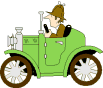 CLASSIC VEHICLE SOCIETYMEMBERSHIP APPLICATION FORMTitle...........First Name..................................Surname.............................................................Address..................................................................................................................................................................................................................................Postcode...........................................Tel.................................................Email....................................................................................Please enclose fee of £15.00 per membership. If you require your membership card and Morgans Diary to be posted to you please enclose an extra £1.00 for p&p.Vehicle detailsMake..........................Model..............................Year..............Reg. No....................................Make..........................Model..............................Year..............Reg. No....................................Make..........................Model..............................Year..............Reg. No....................................Please make cheques payable to SUNDERLAND AND DISTRICT CLASSIC VEHICLE SOCIETY.Completed forms and appropriate payment should be sent to the Membership Secretary-Ian Thurgood52 Whitehouse Drive, Sedgefield, Co Durham. TS21 3BU.Email 	ian.thurgood@btinternet.comMembership Number..................................	Pack......................	Date......................................Do you agree to other members being given your details? YES/NO (Delete as required)